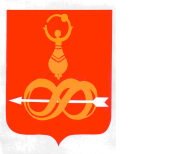 Муниципальное бюджетное учреждение                       «Молодёжный центр «Вертикаль»                                          427060, УР, с. Дебёсы, ул. Радищева д.6                              тел. (8341) 4-12-23, muvertikal@mail.ru                                  ОГРН 1021800673036                                ИНН/КПП 1807002738/182801001                    «___» ____________     2015г. №     на №____ от «____»___________20__г.«Чеберай – 2015»1 мая специалисты молодежного центра «Вертикаль» совместно с «Дебёсским информационно-методическим центром культуры и туризма «Сибирский тракт» и Дебесское отделение Всеудмуртской ассоциации «Удмурт Кенеш» организовали  районный конкурс красоты «Чеберай-2015».  Он стал традиционным конкурсом красоты для удмуртских красавиц Дебесского района. Зал Дебесского ДРДК «Чупчигур» был наполнен  зрителями и болельщиками. Шесть красивых девушек участвовали в конкурсе. Обязательное  условие конкурса  -  знание удмуртского  языка. Конкурсная программа состояла из пяти заданий. В первом задании «Мон удмурт нылаш»- визитке, нужно было рассказать о себе в творческой форме. Во втором «Мон вузало, тон басьтод» нужно было выбрать вещь из сундука  и для нее придумать современную рекламу на удмуртском языке. Третий конкурс «Угадай мелодию». Тут девушкам пришлось подумать. В четвертом «Мон усточи»  нужно было продемонстрировать творческие способности. В последнем конкурсе «Удмурт дисен ширъян»- девушки представили  удмуртский национальный костюм – дефиле. Каждый участник блеснул своим талантом. Конкурсную программу украсили песни  ансамбля «Шудбур» и «Льомпу сяськаос».В результате по решению жюри победительницей «Чеберай -2015» была признана Нелли Леконцева представительница Большого Зетыма. Титул «Дыдыкай» был вручен Ирине Ложкиной из села Дебес и «Устокай»- Елене Рычковой из деревни Заречная Медла.  Приз зрительских получила Ольга Жуйкова.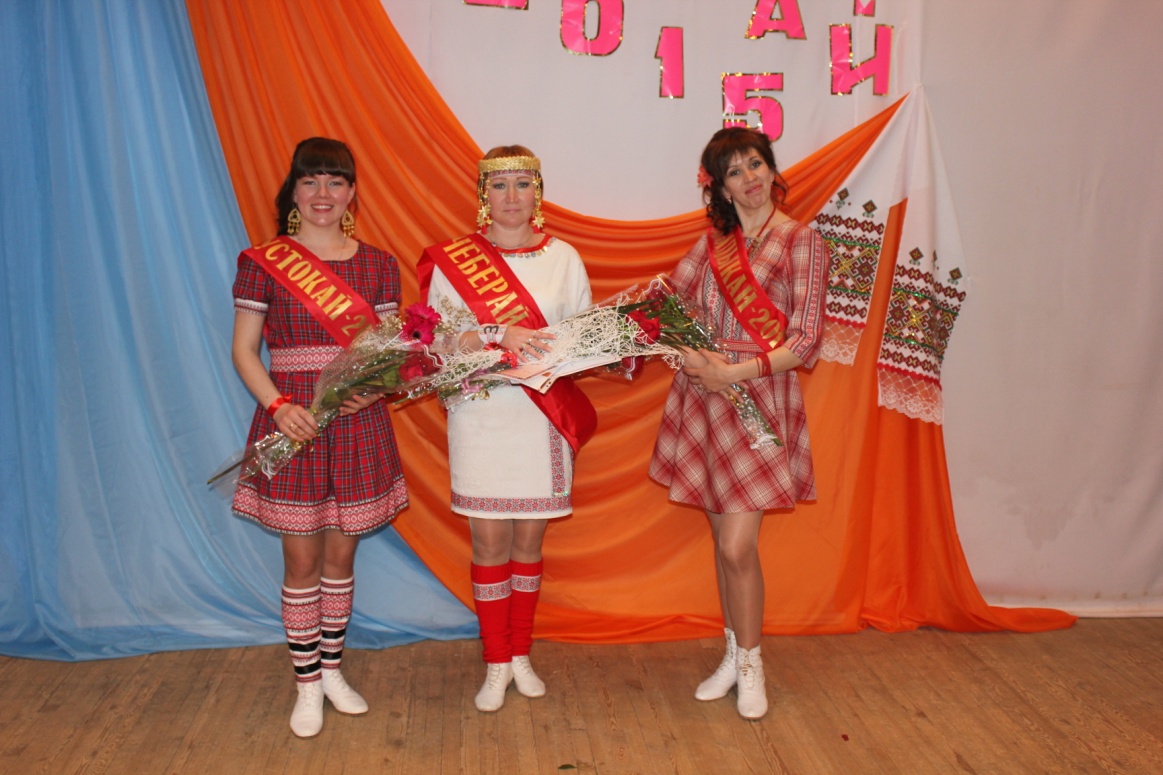 Директор                                                                             Л.А.СаламатоваИсп. А. В. БаженоваТел. 4-12-23